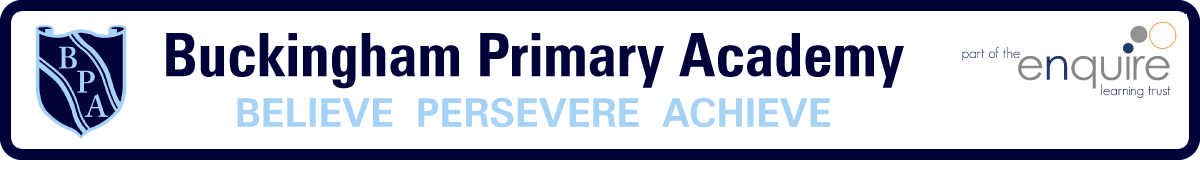 Year 5 Learning Project - Week 4Enquiry Question - Why should gunpowder, treason and plot never be forgotten?Year 5 Learning Project - Week 4Enquiry Question - Why should gunpowder, treason and plot never be forgotten?Weekly Maths Tasks (Aim to do 1 per day) Weekly Reading Tasks (Aim to do 1 per day)Daily Oak Academy lessonsComplete Maths Shed activitiesBBC Bitesize lessonshttps://www.bbc.co.uk/bitesize/tags/zhgppg8/year-5-lessons/1  Play on Hit the Button - focus on multiplication or division facts. Can you beat your score daily?https://www.topmarks.co.uk/maths-games/hit-the-buttonIXL Mathshttps://uk.ixl.com/math/year-5Complete Lexia online.Share a book every day. This can be reading a book aloud or sharing a book with an adult.  Watch Newsround and find out what is happening in the world.Write a book review.Create a wanted poster for the villain in your story – remember to include physical description, reward and contact information.Listen to a free audio book from Audiblehttps://stories.audible.com/start-listen  Weekly Spelling / Phonic Tasks (Aim to do 1 per day)Weekly Writing Tasks (Aim to do 1 per day)How many words can you make out of the word EDUCATION? You can only use each letter once.How many words can you write with the prefix ‘sub’ and the suffix ‘cious’Complete spelling shed activities Play Spelling frame spelling challengeshttps://spellingframe.co.uk/ Scrabble word gamehttps://www.arkadium.com/gb/games/scramble-words-game/ Daily Oak Academy lessonsBBC Bitesize lessonshttps://www.bbc.co.uk/bitesize/tags/zhgppg8/year-5-lessons/1Take on the challenge of an independent writing activityhttp://www.phoenixjuniors.co.uk/wp-content/closurework/Year%205%20Independent%20Writing%20Acitivities.pdf IXL Englishhttps://uk.ixl.com/ela/year-5Weekly PE ChallengeWeekly ‘Around the World’ challengeCount to 100 workout with Jack Hartmannhttps://youtu.be/NWHc9MdkhWYhttps://youtu.be/MiUw36s9V_ghttps://youtu.be/1dkPouLWCyc Join in with dances from Just Dance https://youtu.be/gCzgc_RelBAhttps://youtu.be/dnOL4V5_qaM?t=10https://youtu.be/dpY4ZTV7Fm0?t=110Mr Shepherd’s weekly PE challenge.Take a virtual tour of exhibitions at The Louvre in Paris, France.https://www.louvre.fr/en/visites-en-ligne#tabsWatch Beluga Whales in the Georgia Aquarium, USA.https://www.georgiaaquarium.org/webcam/beluga-whale-webcam/ Year 5 Learning Project - Week 4Enquiry Question - Why should gunpowder, treason and plot never be forgotten?Why do you think the monarchy was restored after a short while?Write a paragraph answering the challenge question “Why do you think the monarchy was restored after a short while?”Write an argument for and against the monarchy being restored.Create a timeline of how long it took to restore the monarchy and label events that happened during this time.Create a newspaper article about the return of Charles II.Research how the monarchy was restored and by who.Design your own vocabulary definitions, complete with illustrations for the following words: monarchy, advisers, resign, commonwealth, dictator, Quakers, constitutional, levellers, siege, dictatorship.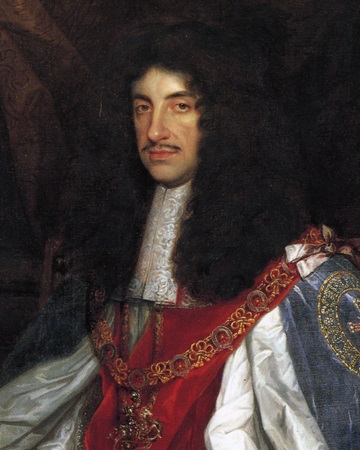 Year 5 Science Project - Week 4Why Soap Works ExperimentIn this experiment, you are going to find out why soap works and why it is better than using just water to wash your hands. Throughout this experiment, the surface of the water in the bowl represents your hands and the pepper (or other spice) represents the harmful dirt and germs that need to be washed away. There are two tests in this experiment which will show you what happens when you wash your hands with and without soap.Before you start the experiment, make a prediction about what will happen when you don’t put soap on your finger and when you do put soap on your finger. You may want to use a camera to take a photographic record about what happens in the experiment.You will need: What to do:Fill the bowl with water, but not all the way to the top.Sprinkle some black pepper on the surface of the water. You should see the black pepper floating.Test 1: Dip your finger into the centre of the bowl of water. Watch what happens to the pepper and record this.Dry your hand, then dip your finger into the liquid soap.Test 2: Dip your soapy finger in to the centre of the bowl of water. Watch what happened to the pepper and record this.Conclusion: Why was there a difference in how the pepper behaved when the soap was added?Think of the surface of the water as the skin on your hands and the pepper as microbes on your hand. Write a sentence to explain what happens when soap meets the microbes on your skin.Why should we use soap when we wash our hands?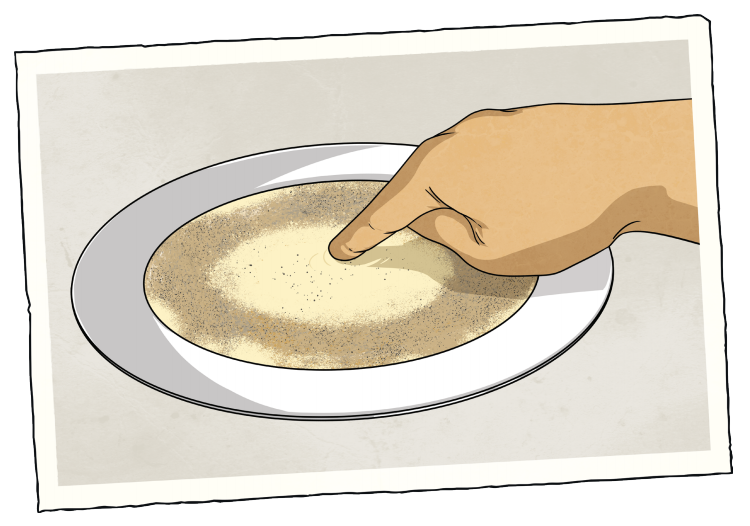 